財團法人嘉義縣私立天主教安道社會福利慈善事業基金會嘉義縣108年度辦理身心障礙者保護通報處理及追蹤輔導實施計畫身心障礙者保護業務—聯繫會報暨教育訓練報名簡章前言：身心障礙者權益保障法第76條規定，執行身心障礙服務相關業務人員，包含醫事人員、社會工作人員、教育人員、警察人員、村(里)幹事，皆為身心障礙者保護案件之責任通報人員。因此上述人員皆需對身心障礙者有足夠的了解，才能夠提供最適當的處遇服務。而在身心障礙服務中，無法避免與家庭及主要照顧者共同工作，因此身為執行身心障礙服務相關業務人員，更需對於家庭服務有更多的了解。身心障礙家庭經常會遭遇照顧上的困難及挑戰，當家庭面臨資源匱乏或不足時，家庭需求則因應而生。(劉芷寧，2011)。在過去的身心障礙服務中，較少將「家庭」納入服務的範疇，大多仍聚焦在身心障礙者身上，但自從美國在1986年提出了個別化家庭服務計畫(IFSP)，身心障礙服務開始著重與家屬及照顧者共同工作。但在提供家庭支持服務時，需要以各種方式確實了解家庭需求，才能擬定適當的家庭服務計畫，而助人工作者也要能夠善用各種資源，將家庭可用的資源統整後提供適切的服務(謝秀芬，2008)。在進行身心障礙家庭服務的過程中，經常需要依照家庭的個別性訂定處遇計畫，但身心障礙家庭所遭遇的困境相當多元，除了最基本的照顧問題外，衍伸而來的經濟、健康、醫療、交通等都會因為家庭功能及所在地資源普及性而有所不同，因此很難將同樣的處遇模式套用在不同的家庭中。辦理個案研討的目的，是為了在實際環境中，考量各種可能的個案狀況、環境、體制、經驗等來形成處遇目標(段慧瑩等，2019)，並透過邀集各領域相關專業人員進行討論，促進助人工作者對處遇計畫不同方向的思考模式，以利提供家庭更完善的服務。而照顧壓力龐大的家庭照顧者，除了需要家庭支持服務以外，也需要生心理的支持，讓家庭照顧者在照顧以外，也能夠照顧好自己的情緒及身體。近年來，園藝治療開始逐漸受到重視，現今園藝治療對許多不同人口群有幫助(Heliker，2000)，園藝治療是指利用職務及園藝，結合精神投入、希望、期待、收穫與享受其過程(郭毓仁，2005)，讓參與者能夠透過人與植物的互動過程中訓練及修復受傷的身心，並藉由過程中所產生的成就感，增加對自我的肯定，並連結自我與周圍世界的關係。辦理單位：指導單位：嘉義縣社會局身心障礙福利科主辦單位：財團法人嘉義縣私立天主教安道社會福利慈善事業基金會參與對象：本縣與其他縣市辦理身心障礙業務之相關政府單位、民間單位、保護性業務承辦人員等，共計60人。辦理時間、地點：課程內容：報名方式：採線上報名，報名網址如下，或掃描右方QRcode填寫：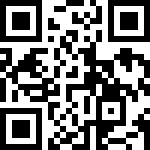 https://reurl.cc/Qpd7RM報名截止日為108/10/31(四)或額滿為止。承辦單位聯繫方式：項目108年度身心障礙者保護教育訓練時間108年11月15日(星期五)上午8：30～17：00地點嘉義縣人力發展所(創新學院)  (嘉義縣太保市祥和二路東段8號)時間名稱課程內容講師08：30～09：00報  到報  到報  到09：00～12：00綠色療育－園藝治療與身心障礙工作1.認識園藝治療
2.園藝治療應用於身心障礙者之操作實務要點
3.園藝治療實務操作體驗劉雨青 園藝治療師12：00～13：00午  餐  與  交  流  時  間午  餐  與  交  流  時  間午  餐  與  交  流  時  間13：00～15：00身心障礙者家庭支持與福利資源連結1.身心障礙家庭支持服務2.福利資源連結。楊瑞玲 社工師15：00～17：00個案研討-實務討論與分享1.個案討論
2.小團體分享-處遇方式探討
3.實務狀況分享楊瑞玲 社工師團體偕同帶領者：王雅琪、王仁杏、葉秋妤、何思樺、黃秀敏、黃于純17：00～歸  賦歸  賦歸  賦備註：本次課程申請社會工作師繼續教育積分及公務人員時數登錄。本次教育訓練課程提供研習時數證明。備註：本次課程申請社會工作師繼續教育積分及公務人員時數登錄。本次教育訓練課程提供研習時數證明。備註：本次課程申請社會工作師繼續教育積分及公務人員時數登錄。本次教育訓練課程提供研習時數證明。備註：本次課程申請社會工作師繼續教育積分及公務人員時數登錄。本次教育訓練課程提供研習時數證明。單位財團法人嘉義縣私立天主教安道社會福利慈善事業基金會電話05-3795465  分機  124傳真05-3793381辦公室地址嘉義縣東石鄉港墘村60-40號聯絡人陳思佳 社工員Emailchiuyu1007@sacheart.org.tw